LEARNING MANAGEMENT SYSTEMSLMS stands for Learning Management System. An LMS is a platform for delivering digital content. It allows interaction between teachers and students in the form of discussion boards or exchange of private messages. Some LMs include testing systems, gradebooks and reports. An LMS is a virtual classroom, open to students 24/7 so it can be regarded as an extension of the real classroom. In the flipped classroom environment, it is highly recommended to have an LMS where you can notify students about the content they need to watch or read and about the assignments they need to complete. The LMS will also serve as a communication means between students and teacher. The most well-known and most commonly used LMSs among the teacher population are the following:Edmodo - is a global education network that helps connect all learners with the people and resources needed to reach their full potential.Schoology - is a learning management system that has all the tools to create engaging content, design lessons, and assess student understanding.Google Classroom -  is a free web-based platform to create classes, distribute assignments, communicate, and stay organized.Moodle - is a learning platform designed to provide educators, administrators and learners with a single, robust, secure and integrated system to create personalised learning environments.Collaborize Classroom -  is an online tool that enables educators to develop an online environment where advancement becomes easy, interesting, and interactive for all types of students, regardless of their comprehension levels, knowledge retention, and distinctive individual attributes.Below is an infographic by Capterra about The Top 20 Most Popular LMS Software: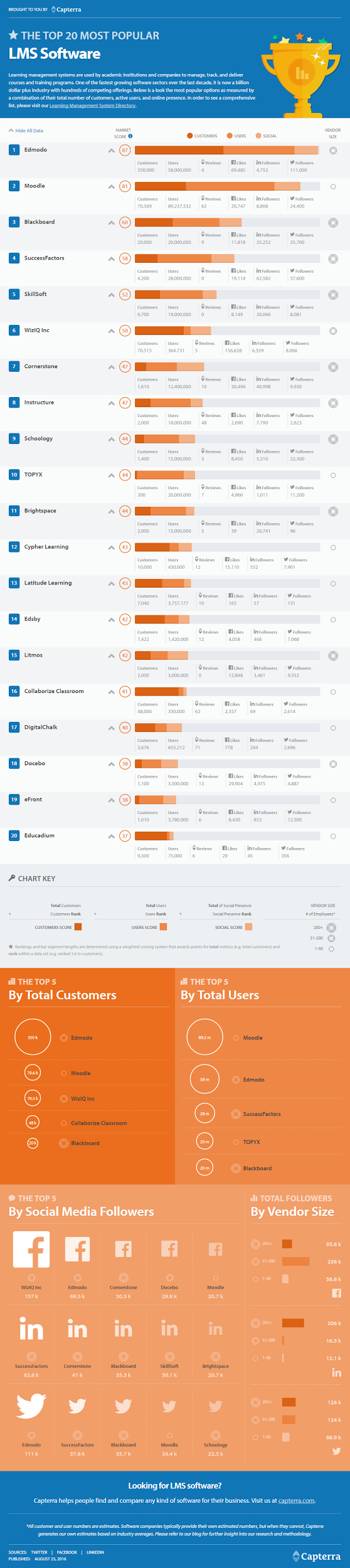 